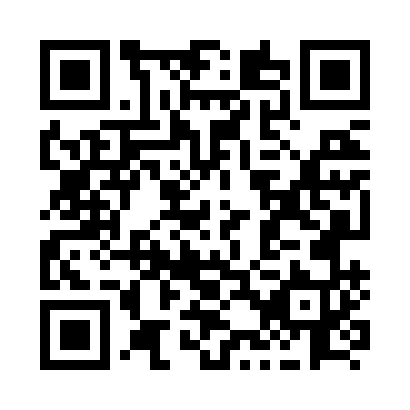 Prayer times for Crossland, Ontario, CanadaWed 1 May 2024 - Fri 31 May 2024High Latitude Method: Angle Based RulePrayer Calculation Method: Islamic Society of North AmericaAsar Calculation Method: HanafiPrayer times provided by https://www.salahtimes.comDateDayFajrSunriseDhuhrAsrMaghribIsha1Wed4:366:091:176:178:259:582Thu4:346:081:176:178:2610:003Fri4:326:061:166:188:2710:024Sat4:306:051:166:198:2810:045Sun4:286:041:166:198:3010:056Mon4:266:021:166:208:3110:077Tue4:256:011:166:218:3210:098Wed4:236:001:166:228:3310:109Thu4:215:581:166:228:3410:1210Fri4:195:571:166:238:3610:1411Sat4:175:561:166:248:3710:1612Sun4:165:551:166:248:3810:1713Mon4:145:541:166:258:3910:1914Tue4:125:521:166:268:4010:2115Wed4:115:511:166:268:4110:2216Thu4:095:501:166:278:4210:2417Fri4:075:491:166:288:4310:2618Sat4:065:481:166:288:4510:2719Sun4:045:471:166:298:4610:2920Mon4:035:461:166:308:4710:3121Tue4:015:451:166:308:4810:3222Wed4:005:451:166:318:4910:3423Thu3:595:441:166:318:5010:3524Fri3:575:431:176:328:5110:3725Sat3:565:421:176:338:5210:3826Sun3:555:411:176:338:5310:4027Mon3:535:411:176:348:5410:4128Tue3:525:401:176:348:5510:4329Wed3:515:391:176:358:5510:4430Thu3:505:391:176:358:5610:4531Fri3:495:381:176:368:5710:47